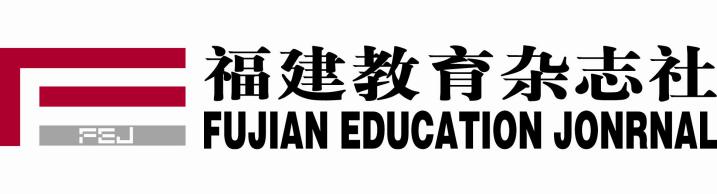 广而告之 展示形象 福建教育杂志社是省教育厅直属事业单位，现有《福建教育》《学生周报》《海峡儿童》等教育报刊。《福建教育》创办于1951年，是省教育厅主管的主流教育期刊、第六届华东地区优秀期刊、福建省十佳期刊、中国人民大学复印报刊资料基础教育教学类重要转载来源期刊。刊物长期坚持追踪基础教育改革，感受教育发展变化；探讨热点难点焦点，贴近教师工作需求；关注教育教学研究，提升教师核心素养，在全国教育界有广泛的影响力。我社将充分运用自身刊报平台，为各校品牌提升、经验推广、典型树立、招生宣传等提供支持，共同致力于提升学校发展水平。欢迎各院校在《福建教育》上发布服务广告，展示形象，服务社会。广告优势省教育厅主管的主流教育期刊，已构建起覆盖基础教育和职业教育的刊报体系，是省内最具影响力的教育期刊之一。发行情况每期订阅量有10万册，覆盖全省。用户情况全省各地教育行政部门、各级各类学校以及广大的专家、学者、教师、科研人员、教育相关人员等，读者普遍受教育程度较高。广告内容◇院校介绍  ◇征稿启事  ◇招生招聘   ◇成果展示每版内容包含文字300～500字，图片5～10张为宜。联 系 人：何老师        联系电话：0591-87091875          林老师                  0591-87091878 邮    箱：SZZX@fjedu.com.cn 联系地址：福建省福州市鼓楼区鼓屏路162号   邮编：350003                              福建教育杂志社广告刊例 1.《福建教育》（中学、小学）广告刊例 2.《福建教育》（学前、德育）广告刊例…………………………………………………………………………………………………登 记 表版面规格（cm）广告费（元/期）封底18.7*23.015000封二18.7*26.014000封三18.7*26.013000版面规格（cm）广告费（元/期）封底18.7*23.010000封二18.7*26.09000封三18.7*26.08000单   位                    （盖章）                    （盖章）                    （盖章）                    （盖章）负责人地   址邮  编广告位置经办人电话邮箱金   额人民币   万   仟    佰    拾     元整¥：人民币   万   仟    佰    拾     元整¥：人民币   万   仟    佰    拾     元整¥：人民币   万   仟    佰    拾     元整¥：人民币   万   仟    佰    拾     元整¥：人民币   万   仟    佰    拾     元整¥：人民币   万   仟    佰    拾     元整¥：指定账户甲方户名：福建教育杂志社                 纳税人识别号：123500004880079346地址、电话：福州市鼓楼区鼓屏路162号0591-87091825开户行及账号：中国农业银行福州冶山支行13110301040003690甲方户名：福建教育杂志社                 纳税人识别号：123500004880079346地址、电话：福州市鼓楼区鼓屏路162号0591-87091825开户行及账号：中国农业银行福州冶山支行13110301040003690甲方户名：福建教育杂志社                 纳税人识别号：123500004880079346地址、电话：福州市鼓楼区鼓屏路162号0591-87091825开户行及账号：中国农业银行福州冶山支行13110301040003690甲方户名：福建教育杂志社                 纳税人识别号：123500004880079346地址、电话：福州市鼓楼区鼓屏路162号0591-87091825开户行及账号：中国农业银行福州冶山支行13110301040003690甲方户名：福建教育杂志社                 纳税人识别号：123500004880079346地址、电话：福州市鼓楼区鼓屏路162号0591-87091825开户行及账号：中国农业银行福州冶山支行13110301040003690甲方户名：福建教育杂志社                 纳税人识别号：123500004880079346地址、电话：福州市鼓楼区鼓屏路162号0591-87091825开户行及账号：中国农业银行福州冶山支行13110301040003690甲方户名：福建教育杂志社                 纳税人识别号：123500004880079346地址、电话：福州市鼓楼区鼓屏路162号0591-87091825开户行及账号：中国农业银行福州冶山支行13110301040003690